5.разредВежба   ЗА  УЧЕНИКЕ  5.РАЗРЕДА  КОЈИ  РАДЕ  ПО  ИОП-уИме и презиме:____________________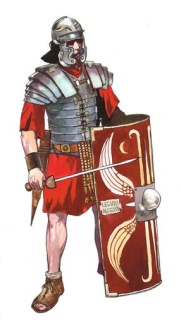 Распореди следеће појмове у табелу на основу претходне вежбе:                                       - Гај Јулије Цезар                                       -  Астерикс и Обеликс                                        - Легионар                                                                - Ханибал                                                                - Октавијан Август                                                                - КартагињаниПример:Картагињани су непријатељи РимаРИМЉАНИНЕПРИЈАТЕЉИ РИМА- Картагињани